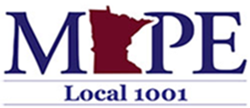 Friday, March 8, 2024. 12:00 p.m.Meeting location: ZoomAttendees:Lolita Davis Carter, Zac Echola, Mike Samuelson, Genzeb Terchino, Sarah Weiss, Janaya Arellano (MAPE staff)Board UpdateBoard had retreat last monthFinance Committee is discussing how to engage with locals that aren’t spending their funds. There does not seem to be a correlation between local organization and spending. Finance Committee members will be meeting with locals to talk about spendingRequest for FundsRequest for funds to cover meals for locals that participated in membership drive last fallCouncil votes to approve funding Steward Organizing TrainingZac meeting Monday with other union leaders to provide updates on trainingTraining agenda is most drafted, OC members can still review/commentApril OC meeting will serve as a dry run for trainingMembership UpdateRecent blitz led to 80 new union commitmentsPotential for other blitzes this year, with different levels of commitment (partial day, full day, multiday)Membership collective trying to reconvene soon, and potential to build direct membership engagement into these meetings Student Loan CampaignWon’t be doing a statewide survey to avoid duplicating work at some agencies Potential to create a committee focused on this campaignPotential opportunities to engage members around PLSFRestructuring Conversation with Adam NovotnyAdam provided an update on restructuring conversation; goal is to built upon what is working well and cut what isn’t working  Wide ranging discussion talking about how to keep statewide unity and provide opportunities to organize geographically and within each agencyNew BusinessLolita will serve as liaison to Political CouncilMike and Genzeb will support Zac in coordinating with student loan campaignNext meeting: March 12 